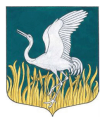 ЛЕНИНГРАДСКАЯ ОБЛАСТЬЛУЖСКИЙ МУНИЦИПАЛЬНЫЙ РАЙОНАДМИНИСТРАЦИЯМШИНСКОГО СЕЛЬСКОГО ПОСЕЛЕНИЯПОСТАНОВЛЕНИЕот       14 ноября 2017 года      №  569-1                                            Об утверждении  предварительных итоговсоциально-экономического развитияМшинского сельского поселения за 10 месяцев 2017 годаи ожидаемые итоги социально-экономического развития поселения за 2017 год         В соответствии со статьей 184.2 Бюджетного кодекса Российской 
Федерации, во исполнение решения Совета депутатов Мшинского сельского поселения от 21.05.2015 г. № 34   «Об утверждении Положения о бюджетном процессе Мшинского сельского поселения Лужского муниципального района Ленинградской области»ПОСТАНОВЛЯЮ:	1. Утвердить  предварительные итоги социально-экономического развития Мшинского сельского поселения за 10 месяцев 2017 года и ожидаемые итоги социально-экономического развития поселения за 2017 год в соответствии с Приложением к настоящему Постановлению.	2. Довести настоящее постановление до сведения всех участников бюджетного процесса, осуществляющих составление проекта бюджета Мшинского сельского поселения на 2018 год и плановый период 2019-2020 годы.	3.  Данное постановление подлежит размещению  на официальном сайте администрации Мшинского  сельского поселения  в сети Интернет http://мшинское.рф/.            3. Контроль за исполнением настоящего постановления оставляю за собой.Глава администрацииМшинского   сельского поселения                                         Ю.В.КандыбаРазослано: в прокуратуру, в делоПредварительные итоги социально-экономического развитияМшинского сельского поселения за  10 месяцев 2017 годаи ожидаемые итоги социально-экономического развития поселения за 2017 год	Мшинское сельское поселение образовано в соответствии с Федеральным законом от 06.03.2003 г. № 131-ФЗ «Об общих принципах организации местного самоуправления вРоссийской Федерации», областным законом от 28.09.2004 г. № 65 «Об установленииграниц и наделении соответствующим статусом муниципального образования «Лужскийрайон» и муниципальных образований в его составе». Административным центром Мшинского сельского поселения является поселок Мшинская.	На территории Мшинского сельского поселения находится 20 населенных пунктов, в т.ч. поселки Мшинская и Красный Маяк.Демографические показатели.	Численность постоянного населения Мшинского сельского поселения на 01.01.2017 г. – 3473 человек.  - Число родившихся в  2017 года – 7 человек;	- число умерших в  2017 года – 20 человекПрогнозируемая численность населения Мшинского сельского поселения в 2017 году - 3475 человек. 	Численность экономически активного населения составляет 1320 человек, официально зарегистрированных безработных – 2. 	Демографическая ситуация, складывающаяся в последние годы на территории Мшинского сельского поселения свидетельствует о наличии общих тенденций, присущих большинству территорий Ленинградской области и характеризуется низким уровнем рождаемости, высоким уровнем смертности, неблагоприятным соотношением рождаемость/смертность. Сельское хозяйство	На территории Мшинского сельского поселения зарегистрировано и действует сельскохозяйственное предприятие  ООО «ХУАЙ ВЕН»   учредитель - гражданин Китая. Предприятие не входит в Перечень предприятий АПК, но состоит на налоговом учете. Земельный участок находится на праве  аренды, договор аренды зарегистрирован  в Росреестре.	ООО «ХУАЙ ВЕН» специализируется на выращивании овощей защищенного грунта (огурец, томат, баклажаны, зеленые),  примерно 300 тонн в сезон. Основные работники (примерно 40-45 человек)- граждане Китая, оформленные на работу в соответствие с законодательством УФМС.Транспорт, связь, дорожное хозяйствоАвтотранспортная сеть территории поселения  состоит из дорог твердого и   грунтового покрытия. Общая  протяженность  муниципальных  дорог поселения  90,1 км., из них с твердым покрытием- 2,84 км. Доля  муниципальных   автомобильных     дорог,   соответствующих   по уровню содержания нормативным требованиям составляет  9 %.Потребительский комплекс и предпринимательство.Население обслуживают  17 магазинов,  общая торговая площадь – 1205 кв.м., обеспеченность торговыми площадями на 1000 жителей   141% от норматива.  Среднесписочная численность работающих в торговле  на 01.07.2017 г. –   более  70 чел. На территории  садоводств « Мшинская» и «Дивенская»  открыто более 70 объектов торговли которые работают в основном летний период.  Малые    предприятия : ООО « АВТО-БЕРКУТ», ЗАО «Мшинский лесопункт», «Мегатех». Кроме того на территории работают 3 объекта общественного питания (кафе).Труд.По состоянию на 01.01.2017 год на территории  Мшинского сельского поселения зарегистрировано 20 безработных. Для  трудоустройства  неработающих  граждан  заключаются  договора с центром занятости населения  г.Луги на выполнение  работ по благоустройству поселения.Жилищно-коммунальное хозяйствоМногоквартирные дома  в Мшинском сельском поселении   на 01.11.2017 г. обслуживают  ООО «Районная управляющая компания» (  дер. Пехенец) и ООО « Лужское тепло») .Развитие социальной сферы.Инфраструктура Мшинского сельского поселения на 01.11.2017СКЦ Мшинского сельского поселенияЗАО «Мшинский лесопункт»ООО «Мегатех» ООО «АВТО-БЕРКУТ»ООО «Хуай Вен»ООО «Северная Пушнина»ООО «Знаменка»ООО  «Пластпак»МОУ Мшинская средняя общеобразовательная школаМуниципальное бюджетное дошкольное учреждение " Красномаякский детский сад"Муниципальное бюджетное дошкольное учреждение "Пехенецкий детский сад"Амбулатория п.Мшинская, ФАП п.Красный Маяк, д.ПехенецПочта, отделение СбербанкаМагазиныБюджет (руб.)Расходы бюджета сельского поселения (руб.)На 2017 год план доходов бюджета  поселения составляет 50 712,988 тыс. рублей, из них собственные доходы бюджета – 34 767,50 тыс. руб., безвозмездные поступления – 15 945,488 тыс. руб. Фактически в бюджет Мшинского СП на отчетную дату поступило – 32 930,874 тыс. руб., из них собственные доходы бюджета – 22 928,97 тыс. руб., безвозмездные поступления – 10 001,9 тыс. руб.  План по доходной части бюджета  за 10 месяцев 2017 года выполнен на 62,21%. Из общей суммы поступивших платежей в бюджет МО наибольший удельный вес занимают:- земельный налог – 54,8 %,	На 2017 год расходная часть бюджета  поселения составляет 54 039,3 тыс. руб. Фактически произведено расходов Мшинское СП на отчетную дату – 33 618,21 тыс. руб.Анализируя  бюджет за истекший период 2017 года, можно сделать вывод, что наибольший удельный вес в расходовании бюджета имеют расходы:Общегосударственные вопросы– 20,3 %,Культура и кинематография– 19,3 %, Жилищно-коммунальное хозяйство – 38 %.  Национальная экономика – 20,3 %.  Наименование показателяУтвержденные бюджетные назначения на 2017 годПоступило за 10 месяцев% к годуОжидаемое исполнение на конец года% к утвержденным на год1456НАЛОГОВЫЕ И НЕНАЛОГОВЫЕ ДОХОДЫ:34 767 500,0022 928 974,3965,9534 767 500,00100НАЛОГИ НА ПРИБЫЛЬ, ДОХОДЫ2 500 000,001 854 448,6374,182 500 000,00100НАЛОГИ НА ТОВАРЫ (РАБОТЫ, УСЛУГИ), РЕАЛИЗУЕМЫЕ НА ТЕРРИТОРИИ РОССИЙСКОЙ ФЕДЕРАЦИИ2 716 500,002 089 130,2976,912 716 500,00100НАЛОГИ НА ИМУЩЕСТВО28 944 000,0018 340 915,2863,3728 944 000,00100Налог на имущество физических лиц540 000,00303 423,7456,19540 000,00100Земельный налог28 404 000,0018 037 491,5463,5028 404 000,00100ГОСУДАРСТВЕННАЯ ПОШЛИНА50 000,0079 323,28158,6550 000,00100ДОХОДЫ ОТ ИСПОЛЬЗОВАНИЯ ИМУЩЕСТВА, НАХОДЯЩЕГОСЯ В ГОСУДАРСТВЕННОЙ И МУНИЦИПАЛЬНОЙ СОБСТВЕННОСТИ520 000,00310 443,5159,70520 000,00100ДОХОДЫ ОТ ОКАЗАНИЯ ПЛАТНЫХ УСЛУГ (РАБОТ) И КОМПЕНСАЦИИ ЗАТРАТ ГОСУДАРСТВА37 000,0019 300,0052,1637 000,00100ШТРАФЫ, САНКЦИИ, ВОЗМЕЩЕНИЕ УЩЕРБА-10 000,0010 000,00ПРОЧИЕ НЕНАЛОГОВЫЕ ДОХОДЫ-225 413,40225 413,40БЕЗВОЗМЕЗДНЫЕ ПОСТУПЛЕНИЯ15 945 488,0010 001 900,0062,7315 945 488,00100Доходы бюджета - всего50 712 988,0032 930 874,3973,3350 712 988,00100Наименование показателяУтвержденные бюджетные назначенияИсполнено% к годуОжидаемое исполнение на конец года% к утвержденным на год1456ОБЩЕГОСУДАРСТВЕННЫЕ ВОПРОСЫ9 280 165,346 817 588,7473,469 280 165,34100НАЦИОНАЛЬНАЯ ОБОРОНА233 700,00140 448,8360,10233 700,00100НАЦИОНАЛЬНАЯ БЕЗОПАСНОСТЬ И ПРАВООХРАНИТЕЛЬНАЯ ДЕЯТЕЛЬНОСТЬ758 700,00198 226,0026,13300 000,0039,54НАЦИОНАЛЬНАЯ ЭКОНОМИКА9 080 100,006 823 921,9675,159 080 100,00100Дорожное хозяйство (дорожные фонды)7 580 100,006 198 890,4081,787 580 100,00100Другие вопросы в области национальной экономики1 500 000,00625 031,5641,671 500 000,00100ЖИЛИЩНО-КОММУНАЛЬНОЕ ХОЗЯЙСТВО23 619 824,5512 762 105,4754,0323 619 824,55100Благоустройство7 585 600,006 103 026,6080,467 585 600,00100ОБРАЗОВАНИЕ50 000,0000,000,000КУЛЬТУРА, КИНЕМАТОГРАФИЯ10 556 812,236 496 613,6561,5410 556 812,23100СОЦИАЛЬНАЯ ПОЛИТИКА460 000,00379 304,2082,46460 000,00100Расходы бюджета - всего54 039 302,1233 618 208,8562,2153 530 602,1299,06